Тема  «Осенней дорожкою в школу»Интеграция областей: «Познание», «Социально-коммуникативное развитие»Участники: дети 6-7 лет, родителиПедагог: Мигранова М.Б.Цель: развитие интереса к обучению грамоте и математике на основе познавательной активности и любознательности.Задачи:Образовательная: способствовать формированию умения применять знания в нестандартных практических ситуациях;Развивающие:активизировать мыслительную, речевую деятельность, используя проблемные и ассоциативные ситуации;Воспитательные:формировать социально - коммуникативные качества (сотрудничество, гибкость, толерантность); закладывать нравственные основы личности ребенка по отношению к близким;максимально вовлечь  родителей в образовательный процесс: родители – участники образовательного процесса.Ход занятия1.Организационный момент  «Узкая дорожка»  Стоим на ковре.  Мы с вами отправляемся  по дорожке в волшебную школу. Вон она виднеется вдали. Встреча с настоящей школой состоится чуть позднее, в следующем сентябре. А сейчас…  А сейчас мы будем пробираться по волшебной узкой дорожке к школе. - Как считаете, куда нужно встать команде детей, а куда – команде взрослых? (На одном краю ковра – женская сумочка, на другом – школьный ранец) Передвигаются одновременно дети и взрослые навстречу друг другу, встречаясь на узкой дорожке (30 см.), стараются друг друга удержать, не упасть. Вывод: Если дети и взрослые дружны, то и преодоление узкой дорожки нам  по плечу.2. «Шпионские очки»  С какой стороны мы начинаем счет? (слева-направо) Определите, где находится первый след. На нем слово «очки». Как считаете, что сейчас мы будем использовать в выполнении этого задания? («шпионские» очки) Задание № 1: дети одевают  «шпионские» очки, педагог вывешивает графический диктант на доску, взрослые проговаривают задание графического диктанта.  Используем слова «левый верхний (нижний) угол; правый верхний (нижний)  угол, середина листа». Затем сверяем правильность выполнения задания.  Задание № 2: Ребенок диктует взрослым второй графический диктант. Установка детям: дети уважительно молчат, они – наблюдатели. Сверяем правильность выполнения задания.  Домашнее задание: превратить геометрические фигуры в различные предметы, написать около каждого предмета первую букву  его названия. Гласные обозначить красным цветом, мягкие согласные – зеленым, твердые – синим.4. «Угадай словечко» Следующее задание на следе, номер которого соответствует количеству мальчиков по имени Слава в нашей группе (дети определяют, след № 2). Оно  называется «Угадай словечко». Дети прочитывают.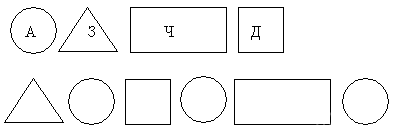 5. «Составление задач» - Что будем составлять? (задачу) В каждой задаче есть условие, вопрос со словом «сколько» и ответ. Переходим к составлению задачи по картинкам. Работа в командах. Задание в конвертах для каждой из команд. По итогам составления задачи – команды к доске. Проговаривают условие, решение и ответ.6. «Осенняя сказка» Мы добрались до волшебной школы. Встреча с настоящей школой еще впереди.  Подходим к доске. - Открываем последний  след - «Осенняя сказка» У нас часто  в группе бывает шумно, и я прошу вас быть чуть тише. А сейчас предлагаю пошуметь, но по хитренькому. И взрослые, и дети, возьмите каждый по одной карточке, на них написано название предметов. Прочитайте, возьмите необходимый предмет, встаньте на ковре. Слушайте меня и с их помощью озвучивайте «Осеннюю сказку». Утром была прекрасная погода, и весело свистели  птицы (свистульки от простых карандашей)Дул легкий осенний ветерок, он был такой слабый, что едва шелестел листьями деревьев (шуршат бумажками, газетами).Днем ветер стал сильней, он зашумел, стал качать осенние деревья (дуют в маленькие бутылочки).Осенний ветер крепчал и  сломал старое дерево. Оно с грохотом упало (хлопок кубиками).Ветер продолжал бушевать, и упало второе дерево (хлопок кубиками).Осенний ветер шумел и очень громко завывал весь вечер (дуют в бутылки).Ночью  полил осенний дождь (кружки, таз, вода)А утром, когда проснулись люди, было уже тихо, за окном легкий ветерок шелестел листочками деревьев, школьники пошли в школу (бумага).А потом начался сильный листопад.  Возьмите каждый по листочку, на счет «Три!» бросаем листочки вверх. Вывод: Оказывается, в хорошей компании можно шуметь с толком и сказочно! Что нужно:на доске – школа, дорожка к школе со следами («Очки», «Угадай словечко», «Осенняя сказка»)предметы на отдельном столе: свистульки от простых карандашей, листы бумаги (газета), большие и маленькие пустые бутылочки, деревянные кубики, таз, вода, леечки. Всего предметов 30 штук.карточки с названиями каждого из предметов1 дорожка шириной 30 см. (из вязаных шарфов) – положить заранее на ковер; школьный ранецженская сумочкакрупный  образец  несложного графического диктанта с геометрическими фигурами – на доске, на листе А 3«шпионские» очки 12 штукраспечатать домашнее задание про геометрические фигуры;белые листы на каждый стол по 10 шт.карандаши, фломастерызашифрованное слово-схема  «Угадай словечко»разрезные знаки, цифры сюжетные картины для составления задачклейножницызадание в конвертах по составлению задач  для каждой из команд  (3 конверта, по количеству столов - команд)Уважаемые родители!Выполните, пожалуйста, совместно с детьми задание по следующему алгоритму:Рассмотрите вместе с детьми картину. Что на ней нарисовано? Кто нарисован? Каков сюжет, действие на картине? Предложите составить задачу по картине. Помните, что в задаче всегда есть условие,  вопрос со словом «сколько?», решение и ответ.После устного составления задачи, подберите необходимые цифры, знаки. Составьте из них решение и ответ. Наклейте на лист.Предложите детям прочитать цифровую запись задачи.Уважаемые родители!Помогите, пожалуйста, вашему ребенку выполнить домашнее задание по следующему алгоритму:Назовите изображенные на рисунке геометрические фигурыПревратите их с помощью  дорисовывания в различные предметыРядом с каждым  предметом  напишите первую букву его названияЕсли предмет начинается на гласный звук-обведите его красным карандашом, если на мягкий согласный-зеленым, если на твердый согласный-синимПроговорите с ребенком название каждого предмета, делая яркий акцент на первый звук.Рекомендация: не берите инициативу в выполнении этого задания на себя, дайте ребенку возможность подумать, поразмышлять, проявить самостоятельность.Свисток                         6Газета                             5Бутылочка                    4 Кубик                             6Таз                                   1Лейка                             2 